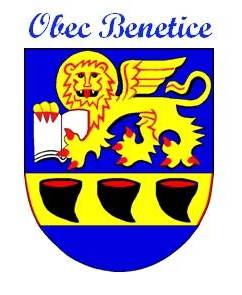 4/184Usnesení ze zasedání zastupitelstva obceMísto konání: budova OÚ BeneticeDne 18.4.2019Zahájení 18:00 hod. Přítomni: Vostalová J., Novotný R., Vodová P., Valík M., Herbrich V., Krejčí K., Vostal J.Plnění usnesení z minulého ZO. ZO jednomyslně schválilo odkup pozemku od p. Jany Staré v k.ú. Benetice p.č. 84/3 a 77/4 a pozemek od p. Dany Zerzové v k.ú. Benetice p.č. 84/2.ZO  jednomyslně schválilo zpracování projektu a podání žádosti o dotaci na rekonstrukci budovy OÚZO schválilo nákup nůžkového stanu 6x3 mStarostka obce pověřila p. Vodovou a p. Krejčího ke kontrole v ZŠ Benetice v průběhu měsíce květnaZasedání ukončeno v 19:00 hod. Zapsal: Vostal JanOvěřil: Krejčí K.,  Novotný R.